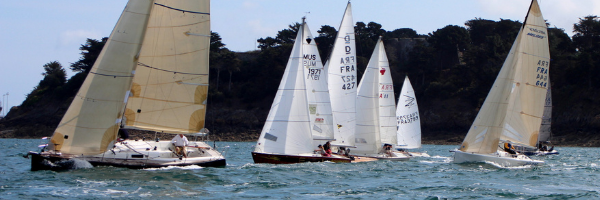 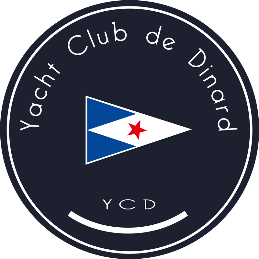                 APPEL DE COTISATION 2023Informations personnelles M., Mme, Melle, ou M. & Mme : NomPrénom(s)Date de naissanceProfessionAdresseCode postal                                                 VilleTéléphone                                                     E-MailNom du bateau                                           Type de bateau       Paiement par chèque à l’ordre du Yacht Club de Dinard ou par CB au secrétariat       Paiement en ligne auprès de la plateforme.  https://www.helloasso.com/associations/yacht-club-de-dinard/adhesions/appel-cotisation-2023   Vous n’avez plus qu’à vous laisser guider.        Paiement par virement            IBAN: FR7630047141050002023250145 BIC : CMCIFRPP CIC DINARDJ’accepte que soit diffusé d’éventuelles photos me représentant sur les supports de communication du club.                                                                              A……………………………………………… Le………………………………………….                                                                                                                                                              Signature :PrixNbTotalCotisation partenaire1 000€Cotisation famille (+ enfants mineurs) 200€Cotisation individuel adulte 170€Cotisation association300 €Cotisation junior (18-25 ans)60€Membre bienfaiteur   Dinard Génération   régate open 5.70….LICENCE F.F.V ADULTE pour les membres (nés avant le 1er janvier 200460 €LICENCE F.F.V JUNIOR pour les membres (nés le ou après le 1er janvier 200430 €LICENCE F.F.V temporaire membre 1 jour16 €LICENCE F.F.V temporaire membre 4 jours31 € Grue club100€TOTAL